Содержание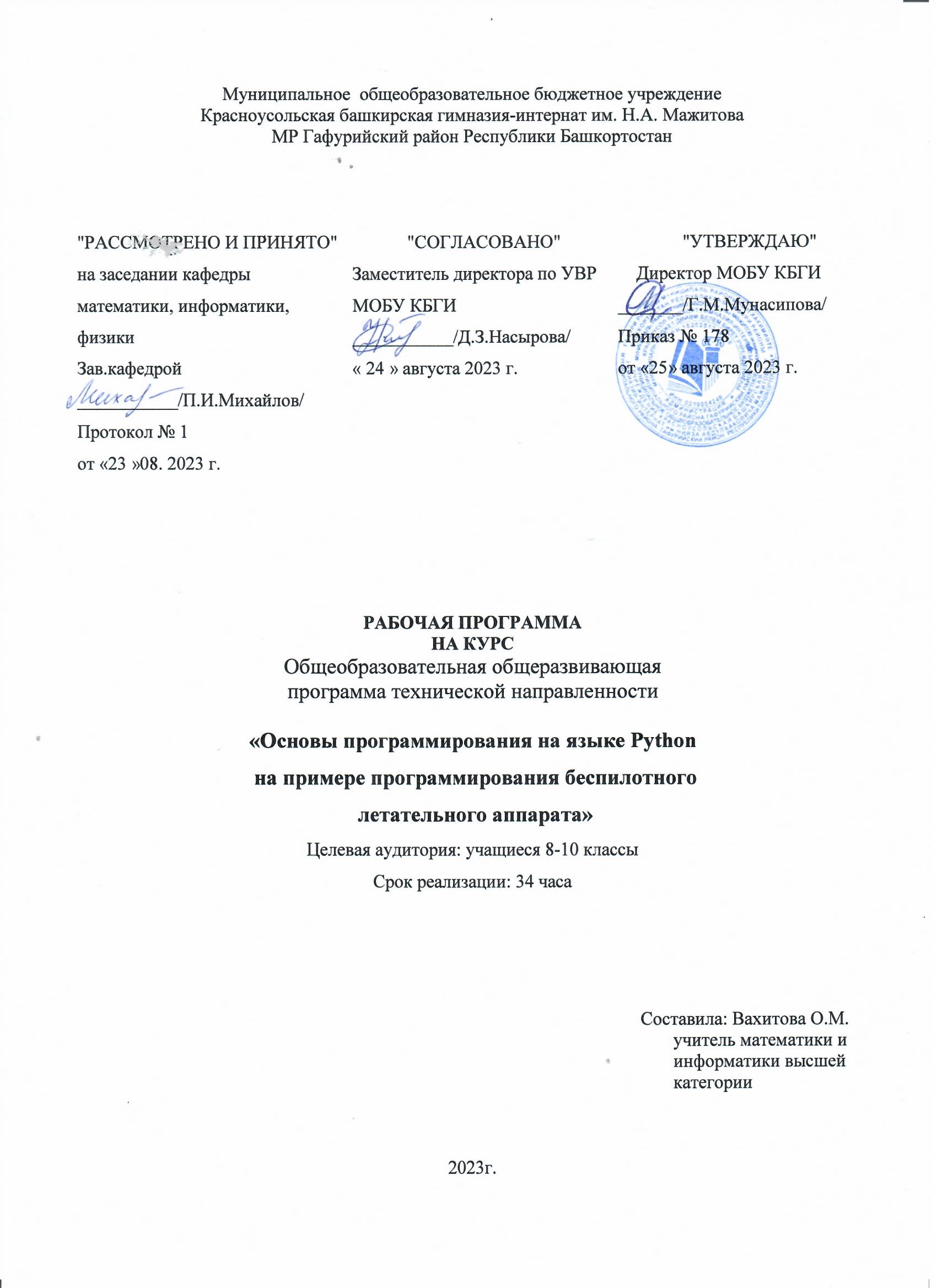 I. Пояснительная запискаАктуальность: в настоящее время процесс информатизации проявляется во всех сферах человеческой деятельности. Использование современных информационных технологий является необходимым условием успешного развития как отдельных отраслей, так и государства в целом. Создание, внедрение, эксплуатация, а также совершенствование информационных технологий немыслимо без участия квалифицированных и увлечённых специалистов, в связи с этим внедрение курса «Основы программирования на языке Python на примере программирования беспилотного летательного аппарата» в учебный процесс актуально.Программа учебного курса «Основы программирования на языке Python на примере программирования беспилотного летательного аппарата» направлена на подготовку творческой, технически грамотной, гармонично развитой личности, обладающей логическим мышлением, способной анализировать и решать задачи в команде в области информационных и аэротехнологий, решать ситуационные кейсовые задания, основанные на групповых проектах.Занятия по данному курсу рассчитаны на общенаучную подготовку обучающихся, развитие их мышления, логики, математических способностей, исследовательских навыков.Учебный курс «Основы программирования на языке Python на примере программирования беспилотного летательного аппарата» направлен на изучение основ программирования на языке Python и программирование автономных квадрокоптеров.В рамках курса «Основы программирования на языке Python на примере программирования беспилотного летательного аппарата» обучающиеся смогут познакомиться с физическими, техническими и математическими понятиями. Приобретённые знания будут применимы в творческих проектах. Учебный курс «Основы программирования на языке Python на примере программирования беспилотного летательного аппарата» представляет собой самостоятельный модуль и содержит необходимые темы из курса информатики и физики. Цель программы: освоение Hard- и Soft-компетенций обучающимися в области программирования и аэротехнологий через использование кейс-технологий. Задачи:Обучающие:изучить базовые понятия: алгоритм, блок-схема, переменная, цикл, условия, вычислимая функция;сформировать навыки выполнения технологической цепочки разработки программ средствами языка программирования Python;изучить основные конструкции языка программирования Python, позволяющие работать с простыми и составными типами данных (строками, списками, кортежами, словарями, множествами);научить применять навыки программирования на конкретной учебной ситуации (программирование беспилотных летательных аппаратов на учебную задачу);развить навык пилотирования беспилотных летательных аппаратов (БПЛА) на практике;привить навыки проектной деятельности.Развивающие:способствовать расширению словарного запаса;способствовать развитию памяти, внимания, технического мышления, изобретательности;способствовать развитию алгоритмического мышления;способствовать формированию интереса к техническим знаниям;способствовать формированию умения практического применения полученных знаний;сформировать умение формулировать, аргументировать и отстаивать своё мнение;сформировать умение выступать публично с докладами, презентациями и т. п. Воспитательные:воспитывать аккуратность и дисциплинированность при выполнении работы;способствовать формированию положительной мотивации к трудовой деятельности;способствовать формированию опыта совместного и индивидуального творчества при выполнении командных заданий;воспитывать трудолюбие, уважение к труду;формировать чувство коллективизма и взаимопомощи;воспитывать чувство патриотизма, гражданственности, гордости за достижения отечественной науки и техники. Прогнозируемые результаты и способы их проверкиЛичностные результаты:критическое отношение к информации и избирательность её восприятия;осмысление мотивов своих действий при выполнении заданий;развитие любознательности, сообразительности при выполнении разнообразных заданий проблемного и эвристического характера;развитие внимательности, настойчивости, целеустремлённости, умения преодолевать трудности;развитие самостоятельности суждений, независимости и нестандартности мышления;освоение социальных норм, правил поведения, ролей и форм социальной жизни в группах и сообществах;формирование коммуникативной компетентности в общении и сотрудничестве с другими обучающимися.Метапредметные результаты:Регулятивные универсальные учебные действия:умение принимать и сохранять учебную задачу;умение планировать последовательность шагов алгоритма для достижения цели;умение ставить цель (создание творческой работы), планировать достижение этой цели;умение осуществлять итоговый и пошаговый контроль по результату;способность адекватно воспринимать оценку наставника и других обучающихся;умение различать способ и результат действия;умение вносить коррективы в действия в случае расхождения результата решения задачи на основе её оценки и учёта характера сделанных ошибок;умение в сотрудничестве ставить новые учебные задачи;способность проявлять познавательную инициативу в учебном сотрудничестве;умение осваивать способы решения проблем творческого характера в жизненных ситуациях;умение оценивать получающийся творческий продукт и соотносить его с изначальным замыслом, выполнять по необходимости коррекции либо продукта, либо замысла.Познавательные универсальные учебные действия:умение осуществлять поиск информации в индивидуальных информационных архивах обучающегося, информационной среде образовательного учреждения, федеральных хранилищах информационных образовательных ресурсов;умение использовать средства информационных и коммуникационных технологий для решения коммуникативных, познавательных и творческих задач;умение ориентироваться в разнообразии способов решения задач;умение осуществлять анализ объектов с выделением существенных и несущественных признаков;умение проводить сравнение, классификацию по заданным критериям;умение строить логические рассуждения в форме связи простых суждений об объекте;умение устанавливать аналогии, причинно-следственные связи;умение моделировать, преобразовывать объект из чувственной формы в модель, где выделены существенные характеристики объекта (пространственно-графическая или знаково-символическая);умение синтезировать, составлять целое из частей, в том числе самостоятельно достраивать с восполнением недостающих компонентов.Коммуникативные универсальные учебные действия:умение аргументировать свою точку зрения на выбор оснований и критериев при выделении признаков, сравнении и классификации объектов;умение выслушивать собеседника и вести диалог;способность признавать возможность существования различных точек зрения и права каждого иметь свою;умение планировать учебное сотрудничество с наставником и другими обучающимися: определять цели, функции участников, способы взаимодействия;умение осуществлять постановку вопросов: инициативное сотрудничество в поиске и сборе информации;умение разрешать конфликты: выявление, идентификация проблемы, поиск и оценка альтернативных способов разрешения конфликта, принятие решения и его реализация;умение с достаточной полнотой и точностью выражать свои мысли в соответствии с задачами и условиями коммуникации;владение монологической и диалогической формами речи.Предметные результатыВ результате освоения программы обучающиеся должнызнать:основные алгоритмические конструкции;принципы построения блок-схем;принципы структурного программирования на языке Python;что такое БПЛА и их предназначение.уметь:составлять алгоритмы для решения прикладных задач;реализовывать алгоритмы на компьютере в виде программ, написанных на языке Python;применять библиотеку Tkinter;отлаживать и тестировать программы, написанные на языке Python;настраивать БПЛА;представлять свой проект.владеть:основной терминологией в области алгоритмизации и программирования;основными навыками программирования на языке Python;знаниями по устройству и применению беспилотников.Формы подведения итогов реализации дополнительной программыПодведение итогов реализуется в рамках следующих мероприятий: тестирование по программированию на языке Python, защита результатов выполнения кейса № 4, групповые соревнования.Формы демонстрации результатов обученияПредставление результатов образовательной деятельности пройдет в форме публичной презентации решений кейсов командами и последующих ответов выступающих на вопросы наставника и других команд.Формы диагностики результатов обученияБеседа, тестирование, опрос.II. Учебно-тематический планIII. Содержание учебно-тематического планаIV. Содержание тем программыКейс 1. «Угадай число»При решении данного кейса обучающиеся осваивают основы программирования на языке Python посредством создания игры, в которой пользователь угадывает число, заданное компьютером.Программа затрагивает много ключевых моментов программирования: конвертирование типов данных, запись и чтение файлов, использование алгоритма деления отрезка пополам, обработка полученных данных и представление их в виде графиков.Кейс 2. «Спаси остров»Кейс позволяет обучающимся поработать на языке Python со словарями и списками; изучить, как делать множественное присваивание, добавление элементов в список и их удаление, создать уникальный дизайн будущей игры.Кейс 3. «Калькулятор»При решении данного кейса учащиеся создают первое простое приложение калькулятор: выполняют программную часть на языке программирования Python и создают интерфейс для пользователя при помощи библиотеки Tkinter.Кейс 4. Программирование автономных квадрокоптеровРоевое взаимодействие роботов является актуальной задачей в современной робототехнике. Квадрокоптеры можно считать летающей робототехникой. Шоу квадрокоптеров, выполнение задания боевыми беспилотными летательными аппаратами - такие задачи решаются с помощью применения алгоритмов роевого взаимодействия.Данный кейс посвящен созданию шоу коптеров из 3х бпла выполняющих полет в автономном режиме. Обучающиеся получат первые навыки программирования технической системы на языке Python. Познакомятся с алгоритмами позиционирования устройств на улице и в помещении, а также узнают о принципах работы оптического распознавания объектов.Кадровые условия реализации программыКомплектование образовательной организации педагогическими, руководящими и иными работниками, соответствующими квалификационным характеристикам по соответствующей должности.Требования к кадровым ресурсам:укомплектованность образовательного учреждения педагогическими, руководящими и иными работниками;уровень квалификации педагогических, руководящих и иных работников образовательного учреждения;непрерывность профессионального развития педагогических и руководящих работников образовательного учреждения, реализующего основную образовательную программу.Компетенции педагогического работника, реализующего основную образовательную программу:обеспечивать условия для успешной деятельности, позитивной мотивации, а также самомотивирования обучающихся;осуществлять самостоятельный поиск и анализ информации с помощью современных информационно-поисковых технологий;организовывать и сопровождать учебно-исследовательскую и проектную деятельность обучающихся, выполнение ими индивидуального проекта;интерпретировать результаты достижений обучающихся;навык программирования на языке Python;использовать библиотеку Tkinter;навык создания компьютерных игр и приложений;проектирование интерфейса пользователей;поиск и интеграция библиотек программного кода с открытых источников типа GitHub в собственный проект;навык работы в специализированном ПО для создания презентаций.V.  Материально-технические условия реализации программыАппаратное и техническое обеспечение:Рабочее место обучающегося: ноутбук: производительность процессора (по тесту PassMark - CPU BenchMarkhttp://www.cpubenchmark.net/): не менее 2000 единиц; объем оперативной памяти: не менее 4 Гб; объем накопителя SSD/еММС: не менее 128 Гб (или соответствующий по характеристикам персональный компьютер с монитором, клавиатурой и колонками). рабочее место преподавателя: ноутбук: процессор Intel Core i5-4590/AMD FX 8350 аналогичная или более новая модель, графический процессор NVIDIA GeForce GTX 970, AMD Radeon R9 290 аналогичная или более новая модель, объем оперативной памяти: не менее 4 Гб, видеовыход HDMI 1.4, DisplayPort 1.2 или более новая модель (или соответствующий по характеристикам персональный компьютер с монитором, клавиатурой и колонками);компьютеры должны быть подключены к единой сети Wi-Fi с доступом в интернет;презентационное оборудование (проектор с экраном) с возможностью подключения к компьютеру — 1 комплект;флипчарт с комплектом листов/маркерная доска, соответствующий набор письменных принадлежностей — 1 шт.;квадрокоптер DJI Ryze tello — не менее 3 шт.; поле меток;Wi-Fi роутер.Программное обеспечение:компилятор Python 3.5;веб-браузер;пакет офисного ПО;текстовый редактор.VII. Примерный календарный учебный график на 2019/2020 учебный годПериод обучения — сентябрь-май.Количество учебных недель — 34.Количество часов — 34.            	Режим проведения занятий: 1 раз в неделю.VIII. Список литературы и методического материалаГин, А.А. Приёмы педагогической техники: свобода выбора, открытость, деятельность, обратная связь, идеальность: Пособие для учителей / А.А. Гин. — Гомель: ИПП «Сож», 1999. — 88 с.Бреннан, К. Креативное программирование / К. Бреннан, К. Болкх, М. Чунг. — Гарвардская Высшая школа образования, 2017.Лутц, М. Программирование на Python. Т. 1 / М. Лутц. — М.: Символ, 2016. — 992 c.Лутц, М. Программирование на Python. Т. 2 / М. Лутц. — М.: Символ, 2016. — 992 c.Понфиленок, О.В. Клевер. Конструирование и программирование квадрокоптеров / О.В. Понфиленок, А.И. Шлыков, А.А. Коригодский. — Москва, 2016.Бриггс, Джейсон. Python для детей. Самоучитель по программированию / Джейсон Бриггс. — МИФ. Детство, 2018. — 320 с.https://github.com/dji-sdk/Tello-Python.https://dl-cdn.ryzerobotics.com/downloads/tello/0222/Tello+Scratch+Readme.pdf.ПРИЛОЖЕНИЕКейс «Угадай число»
Текст кейса
“Программирование - вторая грамотность”- говорил великий академик и первый
советский программист Андрей Петрович Ершов. И он был несомненно прав, ведь, для
того, чтобы продолжить успешное изучение принципов работы компьютера и научиться
решать интересные инженерно-технические задачи, изобретая полезные и
неповторимые в современном мире вещи, необходимо научиться автоматизировать их
работу при помощи программ, написанных на разных языках программирования. Для
того, чтобы овладеть базовыми навыками программирования можно создать игру.
Описание
Компьютер загадывает секретное число от 0 до 100 и просит пользователя угадать
это число. После каждой попытки угадать, компьютер будет сообщать пользователю,
было его число больше или меньше загаданного. Пользователь выиграет, если угадает
число за шесть ходов.
Программа затрагивает много ключевых моментов программирования:
конвертирования типов данных, запись и чтение файлов, использование алгоритма
деления отрезка пополам, обработку полученных данных и представление их в виде
графиков.
Категория кейса: вводный, рассчитан на учащихся 8 класса
Вопросы к кейсу:
1. Какие виды алгоритмов вам известны?
2. Какие жанры компьютерных игр вы могли бы назвать?
3. Какие знания в программировании вам понадобятся для решения данног?
Место кейса в структуре программы: рекомендуется к выполнению после
изучения основ языка программирования Python, основных алгоритмических понятий
и конструкций.
Количество учебных часов: 8 часов
Учебно-тематическое планирование (занятие - 2 часа):Метод работы с кейсом: продвижение по шагам жизненного цикла игры
Минимально необходимый уровень входных компетенций:
✔ Работа с компьютером на уровне начинающего пользователя
✔ Знание математики на уровне выпускника начальной школы
Предполагаемые образовательные результаты учащихся:
Артефакты: готовый рабочий код
Формируемые навыки (soft skills):
✔ Развитие аналитического и алгоритмического мышления;
✔ Умение аргументировать свою точку зрения и отстаивать ее;
Формируемые навыки (hard skills):
✔ Понятие алгоритма, последовательного выполнения действий;
✔ Понятие программы, подпрограммы, цикла, условия;
✔ Умение создавать программы и игры в Python;
✔ Умение создавать презентации.
Процедуры и формы выявления образовательного результата:
Представление результатов образовательной деятельности пройдет в форме
публичной презентации решений кейса командами и последующих ответов
выступающих на вопросы наставника и других команд.
Педагогический сценарий (руководство для наставника):
Кейс представляет собой разработку игрового приложения для решения
проблемной ситуации. Кейс включает в себя:
✔ Введение в проблему при помощи беседы с учащимися (приведение
жизненных примеров);
✔ Групповое обсуждение проблемы, поиск путей решения, введение в группу
мысли о решении проблемы через разработку игрового приложения;
✔ Введение в программирование на языке Python;
✔ Составление технического задания на разработку;
✔ Сбор статистики и анализ результатов работы алгоритма;
✔ Подготовка к публичной презентации и защите проекта и защита проекта с
демонстрацией игрового приложения;
✔ Подведение итогов, рефлексия.
Необходимое оборудование:
✔ Персональный компьютер с Windows 7 / 8 / 10
✔ Доступ в интернет
✔ Компилятор Python 3Кейс «Спаси остров»
Описание
«Спаси остров» – это игра для двоих, в которой один игрок загадывает слово и
рисует на странице отдельные пустые клетки для каждой буквы. А второй игрок
пытается угадать буквы, которые могут быть в данном слове, а затем и всё слово
целиком.
Если второй игрок правильно угадывает букву, первый игрок вписывает её в
соответствующую пустую клетку. А если ошибается, первый игрок “льёт воду на
остров”, который представляет из себя поле из квадрата размером 4 на 4 см, заполняя
его постепенно водой. Чтобы победить, второй игрок должен угадать все буквы в слове
до того, как остров уйдет под воду.
Категория кейса: Вводный, рассчитан на учащихся 8 класса
Вопросы к кейсу:
1. Для каких задач служит тип цикла for?
2. В каких еще ситуациях можно использовать тип данных - список?
3. Как делать множественное присваивание?
4. Какие ещё известные компьютерные игры вы могли бы и хотели реализовать?
Место кейса в структуре программы: базовый, рекомендуется к выполнению
после изучения основ программирования и кейса “ Угадай число”
Количество учебных часов на которые рассчитан кейс: 10 часов
Учебно-тематическое планирование (занятие - 2 часа):Метод работы с кейсом: продвижение по шагам жизненного цикла игры
Минимально необходимый уровень входных компетенций: рекомендуется к
выполнению после изучения основ языка программирования Python, основных
алгоритмических понятий и конструкций.
Предполагаемые образовательные результаты учащихся:
Артефакты: готовая игра
Формируемые навыки (soft skills):
✔ Развитие аналитического и алгоритмического мышления;
✔ Умение аргументировать свою точку зрения и отстаивать ее.
Формируемые навыки (hard skills):
✔ Понятие алгоритма, последовательного выполнения действий;
✔ Понятие программы, подпрограммы, цикла, условия;
✔ Умение создавать программы и игры в Python;
✔ Умение создавать презентации.
Количество учебных часов на которые рассчитан кейс (может варьироваться в
зависимости от уровня подготовки, условий, и т.д.): 10 часов
Процедуры и формы выявления образовательного результата:
Представление результатов образовательной деятельности пройдет в форме
публичной презентации решений кейса командами и последующих ответов
выступающих на вопросы наставника и других команд.
Педагогический сценарий (руководство для наставника):
Кейс представляет собой разработку игрового приложения для решения
проблемной ситуации. Кейс включает в себя:
✔ Введение в проблему при помощи беседы с обучающимися (приведение
жизненных примеров);
✔ Групповое обсуждение проблемы, поиск путей решения, введение в группу
мысли о решении проблемы через разработку игрового приложения;
✔ Введение в программирование игровых приложений в Python;
✔ Составление технического задания на разработку игрового приложения;
✔ Создание уровней, программирование механики игры;
✔ Проведение тестирования разработанного игрового приложения и его
доработка;
✔ Подготовка к публичной презентации и защите проекта и защита проекта с
демонстрацией игрового приложения;
✔ Подведение итогов, рефлексия.
Минимально необходимый уровень входных компетенций:
✔ Работа с компьютером на уровне начинающего пользователя
✔ Знание математики на уровне выпускника начальной школы
Необходимое оборудование:
✔ Персональный компьютер с Windows 7 / 8 / 10
✔ Доступ в интернет
✔ Компилятор Python 3.5Кейс «Калькулятор»
Описание:
Для ускорения счета часто используют такие электронные устройства как
калькулятор. Данное приложение входит в базовый состав компонентов любого
мобильного устройства, но, несмотря на широкий функционал, пользоваться такими
приложениями не всегда является удобным. Многие его функции являются
избыточными, тогда как других не хватает.
Необходимо разработать собственный программный продукт типа
«Калькулятор», со своим собственным интерфейсом.
Категория кейса: Вводный.
Вопросы к кейсу:
1. Проанализируйте правила функционирования Калькулятора.
2. Для чего служат библиотеки?
3. Для каких задач применяется библиотека Tkinter?
Место кейса в структуре программы: вводный, рассчитан на учащихся 8 класса
Количество учебных часов: 10 часов
Учебно-тематическое планирование (занятие - 2 часа):Метод работы с кейсом: продвижение по шагам жизненного цикла игры
Минимально необходимый уровень входных компетенций:
✔ Работа с компьютером на уровне начинающего пользователя
✔ Знание математики на уровне выпускника начальной школы
Предполагаемые образовательные результаты учащихся:
Артефакты: готовый продукт калькулятор
Формируемые навыки (soft skills):
✔ Развитие аналитического и алгоритмического мышления;
✔ Понятие алгоритма, последовательного выполнения действий;
✔ Понятие программы, подпрограммы, цикла, условия;
✔ Умение аргументировать свою точку зрения и отстаивать ее;
✔ Умение создавать презентации.
Формируемые навыки (hard skills):
✔ Умение создавать программы и игры в Python;
✔ Умение создавать презентации.
Количество учебных часов на которые рассчитан кейс: 10 часов
Процедуры и формы выявления образовательного результата:
Представление результатов образовательной деятельности пройдет в форме
публичной презентации решений кейса командами и последующих ответов
выступающих на вопросы наставника и других команд.
Педагогический сценарий (руководство для наставника):
Кейс представляет собой разработку игрового приложения для решения
проблемной ситуации. Кейс включает в себя:
✔ Введение в проблему при помощи беседы с обучающимися (приведение
жизненных примеров);
✔ Групповое обсуждение проблемы, поиск путей решения, введение в группу
мысли о решении проблемы через разработку игрового приложения;
✔ Введение в программирование игровых приложений в Python;
✔ Составление технического задания на разработку игрового приложения;
✔ Создание уровней, программирование механики игры;
✔ Проведение тестирования разработанного игрового приложения и его
доработка;
✔ Подготовка к публичной презентации и защите проекта и защита проекта с
демонстрацией игрового приложения;
✔ Подведение итогов, рефлексия.
Необходимое оборудование:
✔ Персональный компьютер с Windows 7 / 8 / 10 или Linux Debian 9.6
✔ Доступ в интернет
✔ Компилятор Python 3.5№ п/пНазвание раздела, темыКоличество часовКоличество часовКоличество часовФормы аттестации/ контроля№ п/пНазвание раздела, темыВсегоТеорияПрактикаФормы аттестации/ контроляВведение в образовательную программу, техника безопасности11-Тестирование 2.Основы языка Python. Примеры на языке Python с разбором конструкций: циклы, условия, ветвления, массивы, типы данных211Тестирование3. Кейс 1. «Угадай число»422Демонстрация решений кейса3.1Введение в искусственный интеллект. Примеры на языке Python с искусственным интеллектом по угадыванию чисел, метод дихотомии. Управление искусственным интеллектом3123.2Подготовка к публичному выступлению для защиты результатов.  Демонстрация отчёта в группе и защита результатов работы10,50,54.Кейс 2. «Спаси остров»514Демонстрация решений кейса4.1Работа на языке Python со словарями и списками, множественное присваивание, добавление элементов в список и их удаление2114.2Планирование дизайна и механики игры.  Создание главного меню игры, подсчёта очков2024.3Тестирование написанной программы и доработка. Подготовка к публичному выступлению для защиты результатов.  Демонстрация результатов работы1015. Кейс 3. «Калькулятор»514Демонстрация решений кейса5.1Постановка проблемы, генерация путей решения10,50,55.2Создание простейшего калькулятора с помощью библиотеки Tkinter2-25.3Тестирование написанной программы и доработка1-15.4Подготовка к публичному выступлению для защиты результатов. Демонстрация результатов работы10,50,56.Кейс 4. Программирование автономных квадрокоптеров17512Демонстрация решений кейса6.1Техника безопасности при полётах. Проведение полётов в ручном режиме10,50,56.2Программирование взлёта и посадки беспилотного летательного аппарата20,51,56.3Выполнение команд «разворот», «изменение высоты», «изменение позиции»3126.4Выполнение группового полёта вручную1016.5Выполнение позиционирования по меткам4136.6Программирование группового полёта3126.7Программирование роевого взаимодействия312Итого:341123№Темы занятий Содержание занятий1.Вводное занятие. Введение в предмет, техника безопасности (1 ч) Теория: введение в образовательную программу.  Ознакомление обучающихся с программой, приёмами и формами работы. Вводный инструктаж по ТБ.2.Основы языка Python. Примеры на языке Python с разбором конструкций: циклы, условия, ветвления, массивы, типы данных (2 ч)Теория: история языка Python, сфера применения языка, различие в версиях, особенности синтаксиса. Объявление и использование переменных в Python. Использование строк, массивов, кортежей и словарей в Python. Использование условий, циклов и ветвлений в Python.Практика: запуск интерпретатора. Различия интерпретатора и компилятора. Написание простейших демонстрационных программ. Мини-программы внутри программы. Выражения в вызовах функций. Имена переменных. Упражнения по написанию программ с использованием переменных, условий и циклов. Генерация случайных чисел. Группировка циклов в блоки. Операции сравнения.3Кейс «Угадай число»Кейс «Угадай число» 3.1Введение в искусственный интеллект. Примеры на языке Python с искусственным интеллектом по угадыванию чисел, метод дихотомии. Управление искусственным интеллектом (3 ч)Теория: алгоритмы поиска числа в массиве. Варианты сортировок. Поиск дихотомией. Работа с переменными, работа с функциями.Практика: упражнения по поиску чисел в массиве. Упражнения на сортировку чисел. Алгоритмы поиска числа. Исследование скорости работы алгоритмов.3.2Подготовка к публичному выступлению для защиты результатов. Демонстрация отчёта в группе и защита результатов работы (1 ч)Теория: создание удобной и понятной презентации. Практика: подготовка презентации для защиты. Подготовка речи для защиты.4Кейс «Спаси остров»Кейс «Спаси остров»4.1Работа на языке Python со словарями и списками, множественное присваивание, добавление элементов в список и их удаление (2 ч)Теория: знакомство с кейсом, представление поставленной проблемы. Доступ к элементам по индексам. Получение слова из словаря. Отображение игрового поля игрока. Получение предположений игрока. Проверка допустимости предположений игрока.Практика: мозговой штурм. Анализ проблемы, генерация и обсуждение методов её решения. Создание прототипа программы. Отработка методик.4.2Планирование дизайна и механики игры. Создание главного меню игры, подсчёта очков (1 ч)Теория: понятие «механика игры», ограничения, правила.Практика: упражнения. Проверка наличия буквы в секретном слове. Проверка — не победил ли игрок. Обработка ошибочных предположений. Проверка — не проиграл ли игрок. Завершение или перезагрузка игры. Создание главного меню игры, реализация подсчёта очков.4.3Тестирование написанной программы и доработка(1 ч)Практика: тестирование созданной игры-программы, доработка и расширение возможностей. 4.4Подготовка к публичному выступлению для защиты результатов. Демонстрация результатов работы (1 ч)Практика: подготовка презентации и речи для защиты. Презентация созданной программы.5Кейс «Калькулятор»Кейс «Калькулятор»5.1Оформление проектной идеи. Формирование программы работ (0,5 ч)Теория: знакомство с кейсом, представление поставленной проблемы. Практика: мозговой штурм. Анализ проблемы, генерация и обсуждение методов её решения.5.2Программа для работы калькулятора (1 ч)Практика: написание программы для будущего калькулятора.5.3Создание внешнего вида калькулятора (1 ч)Практика: создание внешнего вида калькулятора.5.4Тестирование написанной программы и доработка(1 ч)Практика: тестирование созданной программы, доработка и расширение возможностей.5.5Подготовка к публичному выступлению для защиты результатов (1 ч)Практика: подготовка презентации и речи для защиты.5.6Демонстрация результатов работы (0,5 ч)Практика: презентация созданной программы.6Кейс «Программирование автономных квадрокоптеров»Кейс «Программирование автономных квадрокоптеров»6.1Техника безопасности при полётах. Проведение полётов в ручном режиме (1 ч)Теория: знакомство с кейсом, представление поставленной проблемы, правила техники безопасности. Изучение конструкции квадрокоптеров.Практика: полёты на квадрокоптерах в ручном режиме.6.2Программирование взлёта и посадки беспилотного летательного аппарата (2 ч)Теория: основы программирования квадрокоптеров на языке Python.Практика: тестирование написанного кода в режимах взлёта и посадки.6.3Выполнение команд «разворот», «изменение высоты», «изменение позиции» (3 ч)Теория: теоретические основы выполнения разворота, изменения высоты и позиции на квадрокоптерах.Практика: тестирование программного кода в режимах разворота, изменения высоты и позиции.6.4Выполнение группового полёта вручную (1 ч)Практика: выполнение группового полёта на квадрокоптере в ручном режиме.6.5Выполнение позиционирования по меткам (4 ч)Теория: основы позиционирования indoor и outdoor квадрокоптеров.Практика: тестирование режима позиционирования по ArUco - маркерам.6.6Программирование группового полёта (3 ч)Теория: основы группового полёта квадрокоптеров. Изучение типов группового поведения роботов.Практика: программирование роя квадрокоптеров для группового полёта.6.7Программирование роевого взаимодействия (3 ч)Теория: основы программирования роя квадрокоптеров.Практика: Выполнение группового полета в автоматическом режиме.№п/пМесяцФорма занятияКол-во часовТема занятияФорма контроля1.     сентябрьЛ/ПР1Введение в образовательную программу, техника безопасностиТестирование2.     сентябрьЛ/ПР2Основы языка Python. Примеры на языке Python с разбором конструкций: циклы, условия, ветвления, массивы, типы данныхТестирование3.     сентябрьЛ/ПР1Кейс 1. «Угадай число»Беседа4.     сентябрьЛ/ПР1Кейс 1. «Угадай число»Беседа5.      октябрьЛ/ПР1Кейс 1. «Угадай число»Беседа6.     октябрьЛ/ПР1Кейс 1. «Угадай число»Демонстрация решений кейса7.     октябрьЛ/ПР1Кейс 2. «Спаси остров»Беседа8.     октябрьЛ/ПР1Кейс 2. «Спаси остров»Беседа9.     ноябрьЛ/ПР1Кейс 2. «Спаси остров»Беседа10.               ноябрьЛ/ПР1Кейс 2. «Спаси остров»Беседа11.               ноябрьЛ/ПР1Кейс 2. «Спаси остров»Демонстрация решений кейса12.               ноябрьЛ/ПР1Кейс 3. «Калькулятор»Беседа13.               декабрьЛ/ПР1Кейс 3. «Калькулятор»Беседа14.               декабрьЛ/ПР1Кейс 3. «Калькулятор»Беседа15.               декабрьЛ/ПР1Кейс 3. «Калькулятор»Беседа16.               декабрьЛ/ПР1Кейс 3. «Калькулятор»Демонстрация решений кейса17.               январьЛ/ПР1Кейс 4. «Программирование автономных квадрокоптеров»Беседа18.               январьЛ/ПР1Кейс 4. «Программирование автономных квадрокоптеров»Беседа19.               январьЛ/ПР1Кейс 4. «Программирование автономных квадрокоптеров»Беседа20.               январьЛ/ПР1Кейс 4. «Программирование автономных квадрокоптеров»Беседа21.               февральЛ/ПР1Кейс 4. «Программирование автономных квадрокоптеров»Беседа22.               февральЛ/ПР1Кейс 4. «Программирование автономных квадрокоптеров»Беседа23.               февральЛ/ПР1Кейс 4. «Программирование автономных квадрокоптеров»Беседа24.               февральЛ/ПР1Кейс 4. «Программирование автономных квадрокоптеров»Беседа25.               мартЛ/ПР1Кейс 4. «Программирование автономных квадрокоптеров»Беседа26.               мартЛ/ПР1Кейс 4. «Программирование автономных квадрокоптеров»Беседа27.               мартЛ/ПР1Кейс 4. «Программирование автономных квадрокоптеров»Беседа28.               мартЛ/ПР1Кейс 4. «Программирование автономных квадрокоптеров»Беседа29.               апрельЛ/ПР1Кейс 4. «Программирование автономных квадрокоптеров»Беседа30.               апрельЛ/ПР1Кейс 4. «Программирование автономных квадрокоптеров»Беседа31.               апрельЛ/ПР1Кейс 4. «Программирование автономных квадрокоптеров»Беседа32.               апрельЛ/ПР1Кейс 4. «Программирование автономных квадрокоптеров»Беседа33.               апрельЛ/ПР1Кейс 4. «Программирование автономных квадрокоптеров»Беседа34.               майЛ/ПР1Кейс 4. «Программирование автономных квадрокоптеров»Беседа35.               майЛ/ПР1Кейс 4. «Программирование автономных квадрокоптеров»Беседа36.               майЛ/ПР1Кейс 4. «Программирование автономных квадрокоптеров»Демонстрация решений кейсаЗанятие 1 Занятие 1 Занятие 2Занятие 2Занятие 3Занятие 3Занятие 3Цель: Постановка проблемы,
генерация путей решенияЦель: Постановка проблемы,
генерация путей решенияЦель: Разработка алгоритма поиска
числа методом деления отрезка
пополамЦель: Разработка алгоритма поиска
числа методом деления отрезка
пополамЦель: Представление данных в
виде графиков в PythonЦель: Представление данных в
виде графиков в PythonЦель: Представление данных в
виде графиков в PythonЧто делается:
Представление
поставленной
проблемы
группе детей.
Анализ
проблемы,
генерация и
обсуждение
методов ее
решения.Компетенции:
Умение искать
информацию в
различных
источниках.
Умение
генерировать
идеи
предложенными
методами.Что делается:
Упражнения по
поиску чисел в
массиве.
Упражнения на
сортировку чисел.
Алгоритмы поиска
числа.
Исследование
скорости работы
алгоритмов.Компетенции:
Умение
программироват
ь на языке
Python.Компетенции:
Умение
программироват
ь на языке
Python.Что делается:
Преобразован
ие текстовых
данных в
графики на
Python через
библиотеку
matplotlib.
Разбор
элементов
графика,
управление
цветом,
опциями и
свойствами
элементов.Компетенции:
Умение
программирова
ть на языке
Python.Занятие 4Занятие 4Цель: Подготовка к публичному
выступлению для защиты
результатов. Демонстрация игры в
группе и защита результатовЦель: Подготовка к публичному
выступлению для защиты
результатов. Демонстрация игры в
группе и защита результатовЧто делается:
Подготовка речи
и презентации
для публичной
демонстрации
результатов
работы в кейсе.
Публичная
презентация
результатов
работы.
Рефлексия.Компетенции:
Умение
анализировать
результаты
работы.
Грамотное
представление
результатов
своей
деятельности.
Базовые навыки
ораторства,
публичных
выступлений,
аргументировани
е точки зрения.Занятие 1 Занятие 1 Занятие 1 Занятие 2Занятие 2Занятие 3Занятие 3Цель: Постановка проблемы,
генерация путей решенияЦель: Постановка проблемы,
генерация путей решенияЦель: Постановка проблемы,
генерация путей решенияЦель: Изучение дизайна и механики
игрыЦель: Изучение дизайна и механики
игрыЦель: Визуализация программы в
виде блок-схемыЦель: Визуализация программы в
виде блок-схемыЧто делается:
Представление
поставленной
проблемы
группе детей.
Анализ
проблемы,
генерация иЧто делается:
Представление
поставленной
проблемы
группе детей.
Анализ
проблемы,
генерация иКомпетенции:
Умение искать
информацию в
различных
источниках.
Умение
генерировать
идеиЧто делается:
Знакомство с
игровыми
механиками игры,
изучение
ограничений и
правил..Компетенции:
Работа с
переменными
величинами.
Проверка
наличия буквы в
секретном слове.
Проверка – непобедил ли
игрок. Обработка
ошибочных
предположений.
Проверка – не
проиграл ли
игрок. Умение
программироват
ь в Python.Что делается:
Создание
блок-схем.
Ветвление в
блок-схемах.Компетенции:
Умение
генерировать
идеи.
Умение
логически
разбирать
проект наблоки.обсуждение
методов ее
решенияпредложенными
методами.предложенными
методами.Что делается:
Знакомство с
игровыми
механиками игры,
изучение
ограничений и
правил..Компетенции:
Работа с
переменными
величинами.
Проверка
наличия буквы в
секретном слове.
Проверка – непобедил ли
игрок. Обработка
ошибочных
предположений.
Проверка – не
проиграл ли
игрок. Умение
программироват
ь в Python.Что делается:
Создание
блок-схем.
Ветвление в
блок-схемах.Компетенции:
Умение
генерировать
идеи.
Умение
логически
разбирать
проект наблоки.Занятие 4 Занятие 5Цель: Тестирование и доработка. Цель: Подготовка к публичному
выступлению для защиты результатов.
Демонстрация игры в группе и защита
результатовЧто делается:
Тестирование
созданной игры.
Проверка на
граничные
условия.
Выявление багов
и их
исправление.Компетенции:
Умение
программировать
на языке Python.
Умение
проводить
тестирование
созданных
продуктов.Что делается:
Подготовка речи и
презентации в для
публичной
демонстрации
результатов работы
в кейсе.
Публичная
презентация
результатов
работы. Ответы на
вопросы.
Рефлексия.Компетенции:
Умение
анализировать
результаты
работы.
Грамотное
представление
результатов
своей
деятельности.
Базовые навыки
ораторства,
публичных
выступлений,
аргументировани
е точки зрения.Занятие 1 Занятие 1 Занятие 2Занятие 2Занятие 3Занятие 3Цель: Постановка проблемы,
генерация путей решенияЦель: Постановка проблемы,
генерация путей решенияЦель: Создание программы для
работы калькулятораЦель: Создание программы для
работы калькулятораЦель: Создание внешнего вида
калькулятораЦель: Создание внешнего вида
калькулятораЧто делается:
Проводим
анализ
проблемной
ситуации,
генерация и
обсуждение
методов ее
решения и
возможности
достижения
конечного
результата Проводим
разделение на
группы..Компетенции:
Развитие
критического
мышления.
Умение поиска и
представления
информации.
Коммуникативнос
ть. Умение
генерировать
идеи, слушать и
слышать
собеседника, аргументированно
отстаивать свою
точку зрения.
Развитие
критического
мышления,
коммуникативных
навыков, навыков
командной
работы.Что делается:
Написание
программной
части для
будущего
калькулятораКомпетенции:
Развитие
алгоритмическог
о мышления.
Навыки работы с
языком
программирован
ия PythonЧто делается:
Создание
внешнего вида
калькулятора с
использованием
библиотеки
Tkinter
.Компетенции:
Развитие
алгоритмическ
ого мышления.
Навыки работы
с языком
программирова
ния Python.Компетенции:
Развитие
алгоритмическ
ого мышления.
Навыки работы
с языком
программирова
ния Python.Занятие 4 Занятие 4 Занятие 5Занятие 5Цель: Тестирование и доработка Цель: Тестирование и доработка Цель: Подготовка к публичному
выступлению для защиты
результатов. Демонстрация игры в
группе и защита результатов.Цель: Подготовка к публичному
выступлению для защиты
результатов. Демонстрация игры в
группе и защита результатов.Что делается:
Тестирование
работы
калькулятора
Выявление багов
и их
исправление.
решения
проблемы;
- оформляют
проектную идею
и презентуют ее.Компетенции:
Умение
программировать
на языке Python.
Умение проводить
тестирование
созданных
продуктов.Что делается:
Подготовка речи
и презентации в
для публичной
демонстрации
результатов
работы в кейсе.
Публичная
презентация
результатов
работы. Ответы
на вопросы.
Рефлексия.Компетенции:
Умение
анализировать
результаты
работы.
Грамотное
представление
результатов
своей
деятельности.
Базовые навыки
ораторства,
публичных
выступлений,
аргументировани
е точки зрения.